ANNEXURE 06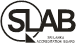 Internal and External Quality Assurance Programmes(For Testing Laboratories)Please list down the details of Internal and external quality assurance programmes currently participated by the Laboratory (Please provide details separately for each field of testing)Refer Policy for participation in proficiency testing activities (AC-RG(P)-02) available at www.slab.lkNote: Please attach latest results of IQC and EQA.Sl. No.Test method or group of methods applied for AccreditationInternal Quality Control (IQC)Internal Quality Control (IQC)Internal Quality Control (IQC)External Quality Assurance (EQA)External Quality Assurance (EQA)External Quality Assurance (EQA)Sl. No.Test method or group of methods applied for AccreditationActivitiesAcceptable criteriaFrequency Programme/sService providerFrequency 